Odborné učiliště, Praktická škola, Základní škola a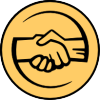 Mateřská škola Příbram IV, příspěvková organizacePod Šachtami 335, Příbram IV, 261 01 PříbramObjednávka č.: 183/00873489/2024Odběratel:                                                                                                   OU, PrŠ, ZŠ a MŠ Příbram IV, p. o.                  IČO: 00873489                                                       Pod Šachtami 335                                             261 01 Příbram IV                                                          Kontaktní osoba: Kateřina Havelková, tel.: 731 506 025, e-mail: Havelkova@ouupb.czBankovní spojení: XXXXXXXXXPlatební podmínky: převodemDodavatelAllegro Retail a.s.IČO: 26204967U garáží 1611/170 00 Praha 7 - HolešoviceZapsaný: Městský soud v Praze, oddíl C, vložka 58549Telefon: + 420 313 110 000E-mail: obchod@czc.cz, web: www.czc.czBankovní spojení: XXXXXXXXXDne: 30.04.2024                                                        Schvaluje: Mgr. Pavlína Caisová, MBA, ředitelka školyNa faktuře bude vždy uveden odkaz na číslo objednávky.Záznam o provedení předběžné řídící kontroly před vznikem závazkuMnožstvíPopis, místo plněníDodací lhůtaObjednáváme u Vás v rámci programu „NPO – zvyšování digitální gramotnosti u žáků s SVP – digipropast“ níže uvedené zboží:6 ks tabletu APPLE iPad 2022, 64GB, Wi-Fi, Blue, včetně 6 x nalepení fólie1 ks tablet Apple iPad 2022, 256 GB, Wi-fi, Blue, včetněnalepení fólie7 ks Apple Pencil USB-C2 ks pouzdra Lea na tablet iPad 2022 10,9“, pro děti, červená1 ks klávesnice EPICO s pouzdrem pro Apple iPad 10,9“, 2022, barva šedáPředpokládaná cena: 85.044,94 Kč včetně DPH, 102.904,38 Kč včetně DPH. Doprava na prodejnu: 0 KčMísto plnění: Pod Šachtami 335, Příbram IV, 261 01.Děkuji.05/ 2024VyřizujeKateřina HavelkováJménoDatumRozhodnutíPodpisŽadatelKateřina Havelková29.04.2024Příkazce operaceMgr. Pavlína Caisová, MBA29.04.2024schválil – neschválil Správce rozpočtuLucie Krejčová29.04.2024schválil – neschválil